Notes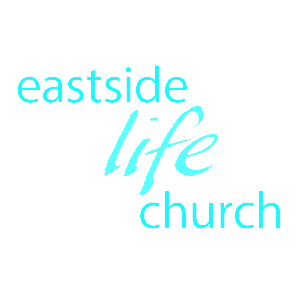 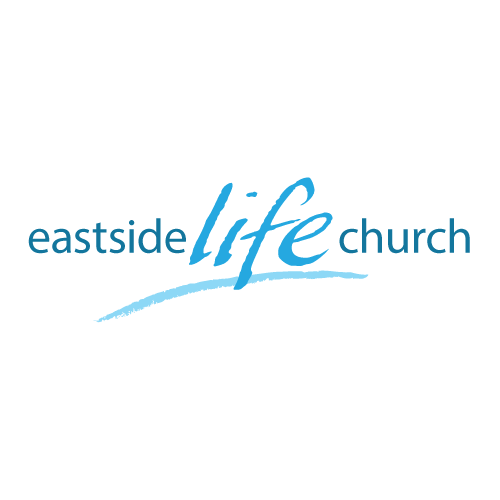 Jan 14th., 2017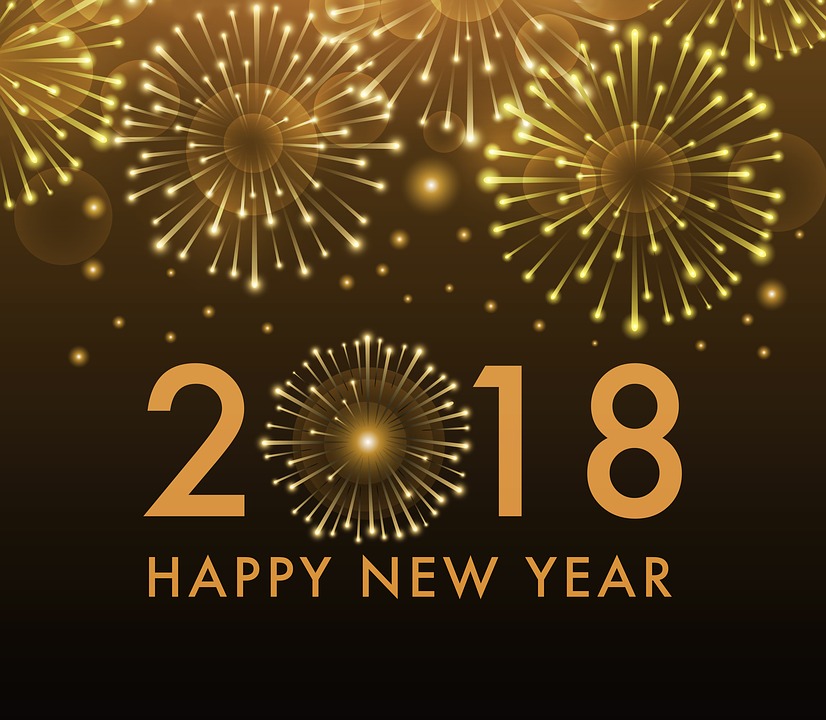 More in StorePart 3“Grow to where you need to go”WelcomeMore in Store – Part 3“Grow to where you need to go”Ephesians 3:2020 Now to Him who is able to do exceedingly abundantly above all that we ask or think, according to the power that works in us,…A key has to be:  How to cooperate with and release the power already within us (Our faith accesses or unlocks God’s provision)Levels of faith and can we grow in it?No faith: (disciples in the boat in the storm)	Mark 4:40Little faith: (Peter starting to sink)	Matthew 14:31Great faith: (of the centurion)	Luke 7:9How do you grow in faith?You adopt a learning posture and listen:	The disciples sat at Jesus feet & faith ‘came’.Romans 10:17How do you know you are growing?(What does a mature person look like)Ephesians 6:4Nurture – (paideia) “To feed; to nourish / to educate; to train up.Admonition – “Gentle reproof; counseling against a fault; instruction in duties;” ‘Nature’ Vs ‘Nurture’Nature – “that which you are born with”Nurture – “the environment in which you were raised”What things used to be like:(BC – before accepting Christ)Ephesians 2:1-5 / 1 Peter 1:23Jesus did not come to make bad people better, but to raise dead people to life.‘Nature’ on the positive side:  (From minus to plus)2 Peter 1:2-5God Himself abides the Genesis principle:Like reproduces like1 John 3:2    now we are children of GodPowerful New Creation Reality(We have new spiritual genes)Titus 3:5 / 2 Corinthians 5:17Final Take Away & CommunionJohn 20:19–20...Jesus came and stood in the midst, and said to them, “Peace be with you.” When He had said this, He showed them His hands and His side... Jesus gave His peace as His gift to the disciples	Then he showed them His pierced hands and feet…		…speaking of His finished work.Our spiritual growth always begins with the finished work of Christ.Our part: is to discover more of who He is, and more of who He is in us!